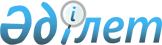 Об утверждении Плана мероприятий по реализации поручений Президента Республики Казахстан Назарбаева Н.А., данных на 10-ом Форуме предпринимателей Казахстана от 18 сентября 2002 годаРаспоряжение Премьер-Министра Республики Казахстан от 8 ноября 2002 года N 174-p      Утвердить прилагаемый План мероприятий по реализации поручений Президента Республики Казахстан Назарбаева Н.А., данных на 10-ом Форуме предпринимателей Казахстана от 18 сентября 2002 года.       Премьер-Министр Утвержден            

распоряжением Премьер-Министра  

Республики Казахстан      

от 8 ноября 2002 года N 174    План мероприятий по реализации поручений Президента 

Республики Казахстан Назарбаева Н.А., данных на 10-ом Форуме 

предпринимателей Казахстана от 18 сентября 2002 года 
					© 2012. РГП на ПХВ «Институт законодательства и правовой информации Республики Казахстан» Министерства юстиции Республики Казахстан
				N 

п/п        Мероприятие Форма 

завершения       Исполнитель Срок 

исполнения   1             2      3             4      5 1. Внести в некоторые законода- 

тельные акты изменения и 

дополнения, предусматривающие 

совершенствование системы налогооблажения субъектов малого предпринимательства, при которой предприниматели, начиная с 1 января 2003 года, будут осуществлять свою деятельность в налоговом 

режиме, позволяющем максимально вывести малый 

бизнес из "тени" Проект 

Закона Министерство финансов, 

Министерство экономики и 

бюджетного планирования, 

Министерство индустрии и 

торговли, Ассоциации по защите прав предпринима- 

телей (по согласованию) Ноябрь 

2002 года 2. Объявить с 1 января по 1 

октября 2003 года мораторий на все проверки субъектов 

малого предпринимательства Приказы 

государст- 

венных 

органов Государственные органы Ноябрь 

2002 года 3. Внести дополнения и изме- нения в законодательные и 

иные нормативные правовые 

акты, предусматривающие 

упрощение государственной 

регистрации и установление 

принципа "одного окна", 

согласно которому регист- 

рация юридических лиц и 

постановка на учет осуществ- 

ляется в пределах одной 

процедуры в срок до 10 дней Проекты 

законода- 

тельных и 

иных норма- 

тивных 

правовых 

актов Министерство юстиции, 

Министерство финансов, 

Министерство индустрии и 

торговли, Агентство по 

статистике Декабрь 

2002 года 4. Разработать и внести в 

Парламент проект Закона о 

легализации собственности 

субъектов малого предпри- 

нимательства Проект 

Закона Министерство юстиции, 

Министерство финансов, 

Министерство индустрии и 

торговли Декабрь 

2002 года 5. Принять меры по оптимизации 

порядка сертификации и 

других разрешительных 

процедур Проект 

постанов- 

ления 

Прави- 

тельства Министерство индустрии и 

торговли, государственные 

органы, осуществляющие 

контрольно-надзорные 

функции Декабрь 

2002 года 6. Внести предложения по 

формированию индустриальной 

политики Казахстана Предложения 

в Прави- 

тельство Министерство индустрии и 

торговли, Министерство экономики и бюджетного планирования, Министерство финансов Декабрь 

2002 года 7. Обеспечить создание Государ- 

ственного инвестиционного 

фонда Проект 

норматив- 

ного 

правового 

акта Министерство экономики и бюджетного планирования, Министерство финансов, 

Национальный Банк (по 

согласованию), 

Министерство индустрии и 

торговли Декабрь 

2002 года 8. Пересмотреть компетенцию 

государственных органов в 

части усиления роли местных 

исполнительных органов в 

развитии малого бизнеса Проект 

норматив- 

ного 

правового 

акта Государственная комиссия 

по вопросам разграничения 

полномочий между уровнями 

государственного управ- 

ления и совершенствования 

межбюджетных отношений, 

центральные и местные 

исполнительные органы Декабрь 

2002 года 9. С учетом опыта зарубежных 

стран регламентировать деятельность торгово- 

промышленных палат на уровне 

законодательного акта Проект 

Закона Министерство индустрии и 

торговли, Министерство 

юстиции, Министерство 

финансов, Министерство экономики и бюджетного планирования Декабрь 

2002 года 10. Провести работу по повышению 

роли общественных организаций предпринимателей 

и активизации деятельности 

советов предпринимателей в 

областях Решения 

акимов Министерство индустрии и 

торговли, акимы областей, 

гг. Алматы и Астаны Декабрь 

2002 года 11. Подготовить материалы к 

проведению Форума предприни- 

мателей в 2003 году Информация 

в Адми- 

нистрацию 

Президента Министерство индустрии и 

торговли Сентябрь 

2003 года 12. Акимам областей, гг. Алматы 

и Астаны, иных административно-территори- 

альных единиц проводить 

встречи с предпринимателями Круглые 

столы, кон- 

ференции, 

семинары Акимы всех уровней Акимы 

областей, 

гг. Алматы 

и Астаны - 

ежеквар- 

тально, 

акимы 

иных адми- 

нистра- 

тивно- 

территори- 

альных 

единиц - 

ежемесячно 13. Разработать проект Закона, 

четко определяющий критерии 

субъектов предпринимательства 

(малый, средний и крупный, а 

также микробизнес и индиви- 

дуальное предпринимательство) Проект 

Закона Министерство индустрии и 

торговли, Министерство 

юстиции, Министерство 

финансов, Министерство экономики и бюджетного планирования Декабрь 

2003 года 14. Определить перечень видов 

деятельности, занятие которыми не допускается 

субъектами малого предприни- 

мательства или же в какой- 

либо степени ограничивается 

для них Проект 

Закона Министерство индустрии и 

торговли, Министерство 

юстиции, Министерство 

финансов, Министерство экономики и бюджетного планирования Декабрь 

2002 года 15. Выработать меры, устанавли- 

вающие низкие ставки банковской маржи при обслужи- 

вании дешевых международных 

кредитных программ для развития малого бизнеса, а 

также меры по стимулированию 

снижения банками второго 

уровня ставок кредитования 

из других источников Проект 

норматив- 

ного 

правового 

акта Национальный Банк (по 

согласованию), 

Министерство экономики и бюджетного планирования, 

Министерство финансов Декабрь 

2002 года 16. Разработать меры по облегчению процедуры подготовки пакетов финансовой 

документации для получения 

банковских кредитов Информация 

в Прави- 

тельство Национальный Банк (по 

согласованию), ассоци- 

ация финансистов 

Казахстана (по согласо- 

ванию), заинтересованные 

государственные органы Декабрь 

2002 года 17. Информация о фактах проведения государственными 

органами проверок без 

предъявления предписаний Отчет 

Главе 

государства Генеральная прокуратура 

(по согласованию) Октябрь 

2002 года 